В соответствии со статьёй 160.1 Бюджетного кодекса Российской Федерации, решением Совета сельского поселения «Ёрмица» от  21 декабря 2020 года № 4-27/1 «О бюджете муниципального образования сельского поселения «Ёрмица» на 2021 год и на плановый период 2022 и 2023 годов», администрация сельского поселения «Ёрмица»ПОСТАНОВЛЯЕТ:1. Наделить администрацию муниципального образования сельского поселения «Ёрмица» в 2021 году полномочиями администратора доходов бюджета муниципального образования сельского поселения «Ёрмица» по перечню доходов, согласно приложению 1.2. Обеспечить выполнение администрацией сельского поселения, функций администратора доходов бюджета муниципального образования сельского поселения «Ёрмица», руководствуясь следующими бюджетными полномочиями:2.1. Начисление, учет, контроль за правильностью исчисления, полнотой и своевременность осуществления платежей в бюджет, пеней и штрафов по ним.2.2. Принятие решения о возврате уплаченных (взысканных) платежей в бюджет, пеней и штрафов и предоставление заявки на возврат в Управление Федерального казначейства по Республике Коми для осуществления возврата в порядке, установленном Министерством финансов Российской Федерации.2.3. Принятие решения о зачете (уточнении) платежей в бюджет муниципального образования сельского поселения «Ёрмица», и предоставление уведомления в Управление Федерального казначейства по Республике Коми.2.4. Доведение до плательщиков банковских реквизитов для перечисления платежей по администрируемым доходам на счет 40101 Управления Федерального казначейства по Республике Коми. 2.5. Формирование бюджетной отчетности, необходимой для осуществления администрацией сельского поселения, полномочий главного администратора доходов бюджета муниципального образования сельского поселения «Ёрмица».2.6. Составление и предоставление администрацией муниципального образования сельского поселения бюджетных проектировок по доходам на очередной финансовый год и среднесрочную перспективу, а также пояснительной записки к ним в установленные сроки.3. Контроль за исполнением настоящего постановления возложить на ведущего эксперта администрации сельского поселения «Ёрмица» Петренко А.А.           	4. Установленные правоотношения вступают в силу с 01 января 2021 года.Глава сельского поселения «Ёрмица»                                               С.К. КаневаПриложение № 1к  постановлению администрации сельского поселения «Ёрмица»от 21 декабря 2020 г. № 36_______________________________Администрациямуниципального образования сельского поселения«Ёрмица»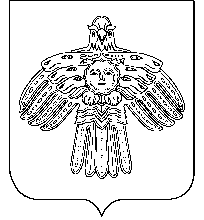 «Йöрмидз»сикт овмöдчöминлöнмуниципальнöй юкöнсаадминистрация  ПОСТАНОВЛЕНИЕШУӦМ  ПОСТАНОВЛЕНИЕШУӦМот  21 декабря 2020 годаРеспублика Коми, с. Ёрмица№ 36О наделении администрации сельского поселения «Ёрмица» полномочиями администратора доходов бюджета сельского поселения «Ёрмица»О наделении администрации сельского поселения «Ёрмица» полномочиями администратора доходов бюджета сельского поселения «Ёрмица»ПЕРЕЧЕНЬ 
ГЛАВНЫХ АДМИНИСТРАТОРОВ ДОХОДОВ 
БЮДЖЕТА МУНИЦИПАЛЬНОГО ОБРАЗОВАНИЯ СЕЛЬСКОГО ПОСЕЛЕНИЯ "ЁРМИЦА"ПЕРЕЧЕНЬ 
ГЛАВНЫХ АДМИНИСТРАТОРОВ ДОХОДОВ 
БЮДЖЕТА МУНИЦИПАЛЬНОГО ОБРАЗОВАНИЯ СЕЛЬСКОГО ПОСЕЛЕНИЯ "ЁРМИЦА"ПЕРЕЧЕНЬ 
ГЛАВНЫХ АДМИНИСТРАТОРОВ ДОХОДОВ 
БЮДЖЕТА МУНИЦИПАЛЬНОГО ОБРАЗОВАНИЯ СЕЛЬСКОГО ПОСЕЛЕНИЯ "ЁРМИЦА"Код бюджетной классификации Российской ФедерацииКод бюджетной классификации Российской ФедерацииНаименованиеглавного администратора доходовдоходов бюджета  муниципального образования сельского поселения "Ёрмица"Наименование123925Администрация сельского поселения "Ёрмица"9251 08 04020 01 0000 110Государственная пошлина за совершение нотариальных действий должностными лицами органов местного самоуправления, уполномоченными в соответствии с законодательными актами Российской Федерации на совершение нотариальных действий9251 11 05035 10 0000 120Доходы от сдачи в аренду имущества, находящегося в оперативном управлении органов управления сельских поселений и созданных ими учреждений (за исключением имущества муниципальных бюджетных и автономных учреждений)9251 11 05075 10 0000 120Доходы от сдачи в аренду имущества, составляющего казну сельских поселений (за исключением земельных участков)9251 11 09045 10 0000 120Прочие поступления от использования имущества, находящегося в собственности сельских поселений (за исключением имущества муниципальных бюджетных и автономных учреждений, а также имущества муниципальных унитарных предприятий, в том числе казенных)9251 13 02995 10 0000 130Прочие доходы от компенсации затрат бюджетов сельских поселений9251 14 02052 10 0000 440Доходы от реализации имущества, находящегося в оперативном управлении учреждений, находящихся в ведении органов управления сельских поселений (за исключением имущества муниципальных бюджетных и автономных учреждений), в части реализации материальных запасов по указанному имуществу9251 14 02053 10 0000 410Доходы от реализации иного имущества, находящегося в собственности сельских поселений (за исключением имущества муниципальных бюджетных и автономных учреждений, а также имущества муниципальных унитарных предприятий, в том числе казенных), в части реализации основных средств по указанному имуществу9251 14 04050 10 0000 420Доходы от продажи нематериальных активов, находящихся в собственности сельских поселений9251 16 10061 10 0000 140Платежи в целях возмещения убытков, причиненных уклонением от заключения с муниципальным органом сельского поселения (муниципальным казенным учреждением) муниципального контракта, а также иные денежные средства, подлежащие зачислению в бюджет сельского поселения за нарушение законодательства Российской Федерации о контрактной системе в сфере закупок товаров, работ, услуг для обеспечения государственных и муниципальных нужд (за исключением муниципального контракта, финансируемого за счет средств муниципального дорожного фонда)9251 16 10062 10 0000 140Платежи в целях возмещения убытков, причиненных уклонением от заключения с муниципальным органом сельского поселения (муниципальным казенным учреждением) муниципального контракта, финансируемого за счет средств муниципального дорожного фонда, а также иные денежные средства, подлежащие зачислению в бюджет сельского поселения за нарушение законодательства Российской Федерации о контрактной системе в сфере закупок товаров, работ, услуг для обеспечения государственных и муниципальных нужд9251 16 10100 10 0000 140Денежные взыскания, налагаемые в возмещение ущерба, причиненного в результате незаконного или нецелевого использования бюджетных средств (в части бюджетов сельских поселений)9251 17 01050 10 0000 180Невыясненные поступления, зачисляемые в бюджеты сельских поселений9251 17 05050 10 0000 180Прочие неналоговые доходы бюджетов сельских поселений9251 17 15030 10 0000 150Инициативные платежи, зачисляемые в бюджеты сельских поселений9252 02 16001 10 0000 150Дотации бюджетам сельских поселений на выравнивание бюджетной обеспеченности из бюджетов муниципальных районов9252 02 19999 10 0000 150Прочие дотации бюджетам сельских поселений9252 02 29999 10 0000 150Прочие субсидии бюджетам сельских поселений9252 02 30024 10 0000 150Субвенции бюджетам сельских поселений на выполнение передаваемых полномочий субъектов Российской Федерации9252 02 35118 10 0000 150Субвенции бюджетам сельских поселений на осуществление первичного воинского учета на территориях, где отсутствуют военные комиссариаты9252 02 35930 10 0000 150Субвенции бюджетам сельских поселений на государственную регистрацию актов гражданского состояния9252 02 40014 10 0000 150Межбюджетные трансферты, передаваемые бюджетам сельских поселений из бюджетов муниципальных районов на осуществление части полномочий по решению вопросов местного значения в соответствии с заключенными соглашениями9252 02 49999 10 0000 150Прочие межбюджетные трансферты, передаваемые бюджетам сельских поселений9252 07 05030 10 0000 150Прочие безвозмездные поступления в бюджеты сельских поселений